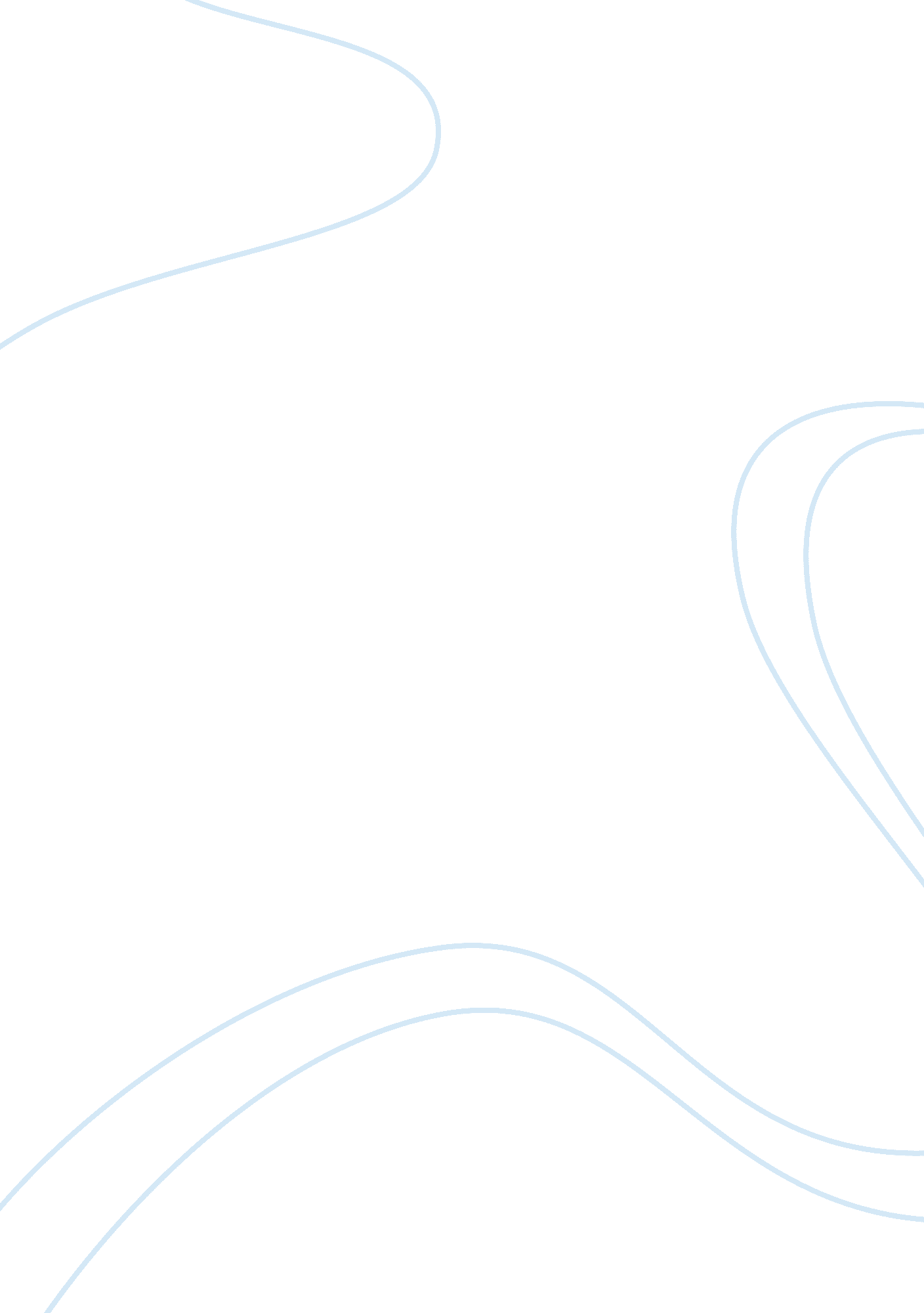 Waiting for godot plot overviewLiterature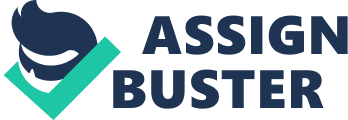 “ Waiting For Godot” is a play by Samuel Beckett in which the two main characters Vladimir and Estragon wait for Godot. Both men talk like they know who he is but also agree that if they were to see Godot they wouldn't recognize him. The play isn't one that I like but I do like the message that I perceived. In my opinion the play is about finding what makes you, you; finding what you live for and finding God. “ Waiting For Godot” takes place in a desolate area where the two men, Vladimir and Estragon wait near a tree. Vladimir, one of the main characters also goes by the nickname Didi given to him by Estragon. Didi seems to be more mature than his friend. Estragon or Gogo, has a poor memory and looks to Didi for help and protection. Pozzo is a blind man who passes by the two men but later doesn't recall meeting them. Pozzo has a slave named Lucky, although he's a slave he's entertaining and smart. Later in the play he becomes ignorant. There is also a boy who comes each night to inform Didi and Gogo that Godot will not be coming but every night insists he hasn't come the night before. Lastly, Godot who never appears in the play although he's being waited for. Through out the play Vladimir and Estragon just wait by a tree for Godot, a few people pass through and although Godot fails to appear the men still wait in fear that they might miss him. This play is also a product of the Absurdist movement. The belief of the theater of the absurd is that without God human existence is meaningless. In these plays it's mostly irrational and illogicalcommunication. Man acts like a puppet, they have no meaning and are controlled by an invisible outside force. Godot is the outside force controlling what Vladimir and Estragon do because they sit and wait for him. There is no plot change and not much action in the play, it's mostly conversation about random thoughts or actions. In my opinionI believethe play is boring, but the message portrayed is interesting. The reason the play is dull is because each character has no meaning. The whole play is basically conversation and nothing happens. Then again a lot of good messages come out of a whole lot of nothing. Didi and Gogo are simply two men and because they do not have Godot in their lives they are merely just two men. They have no meaning and the message in the play is that you have to find who you are, what you live for, and mostly that without God life has no meaning. In the play “ Waiting For Godot”, Godot portrays God. Although you can not see God, it's believed that he's an invisible force or soul that is always there. In the theater of the absurd it says without God life is meaningless. In this play Godot or God never shows up, therefore a sign that God isn't there and their lives were pointless and were being controlled by this false belief. If Godot would have been there Didi and Gogo's waiting would have been for a reason. Samuel Beckett's play “ Waiting For Godot” is a product of the Absurdist movement. The two main characters are waiting the whole time for Godot also thought of as God. Vladimir and Estagon have no meaning in their lives because Godot never shows up. None of the characters know where they belong in life or who they really are because each character changes from on extreme to the other. Didi and Gogo are being controlled by the unknown which only proves how important believing in something is, although it can't be seen. The main point and meaning in this play is that without God, mankind is nothing. 